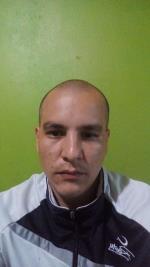 Información adicional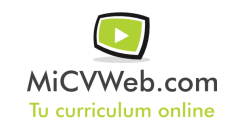 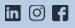 Experienciala misionera bufett 4/2016-10/2018
Atención al cliente (Otras (No se especifica)) 
puerto Iguazu (misiones)
repositor, atencion al cliente y cajero Casa de empanadas la misionera  6/2012-2/2013
Comercial (Comercial - Ventas) Empleado 
puerto iguazu Argentina
Producción y manofactura de productos alimenticios confiteria  Don Jose  3/2009-2/2010
Otro no especificado (Comercial - Ventas) Almacenera
ayudante de confiteria, y reposteria. limpieza y atencion al cliente.
puerto iguazu ArgentinaFormaciónFormación ComplementariaHabilidades 